ФотографияИмяВозрастНаличие братьев и сестерСсылка на сайт «Счастливое детство - в семье»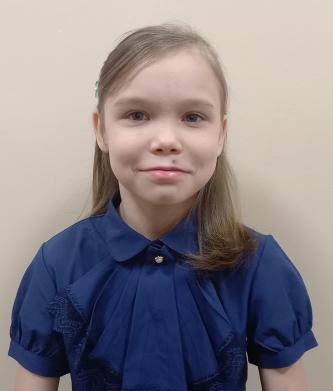 Дарья12 летКристинаhttp://deti.educaltai.ru/childs/list/3086/ 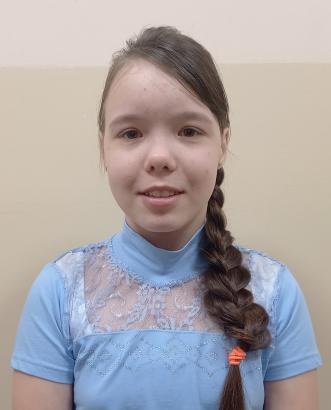 Кристина13 летДарьяhttp://deti.educaltai.ru/childs/list/3087/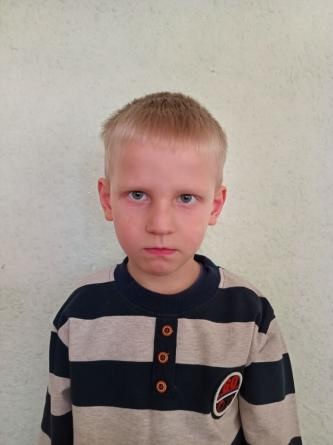 Александр6 лет Марк2 года,София11 летhttp://deti.educaltai.ru/childs/list/3089/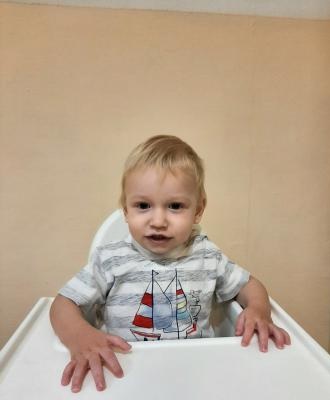 Марк2 годаАлександр6 лет,София11 летhttp://deti.educaltai.ru/childs/list/3090/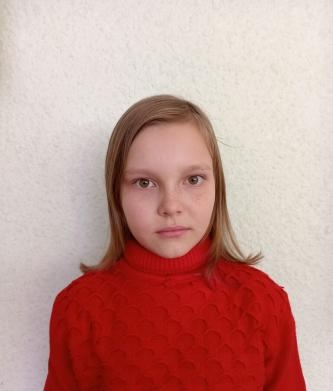 София11 летАлександр6 лет,Марк2 годаhttp://deti.educaltai.ru/childs/list/3091/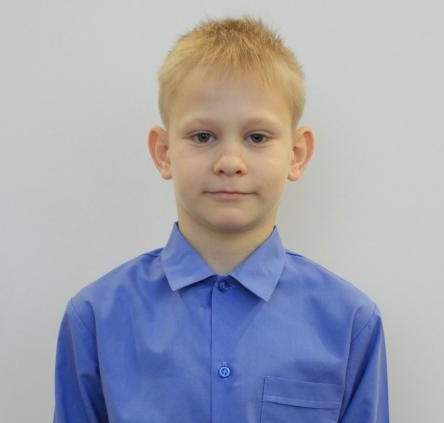 Даниил10 летНикита13 лет,Кирилл8 летhttp://deti.educaltai.ru/childs/list/3092/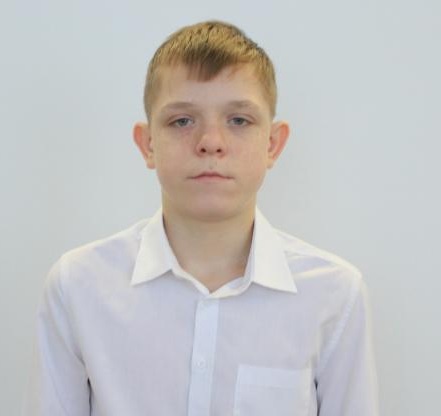 Никита13 летДаниил10 лет,Кирилл 8 летhttp://deti.educaltai.ru/childs/list/3093/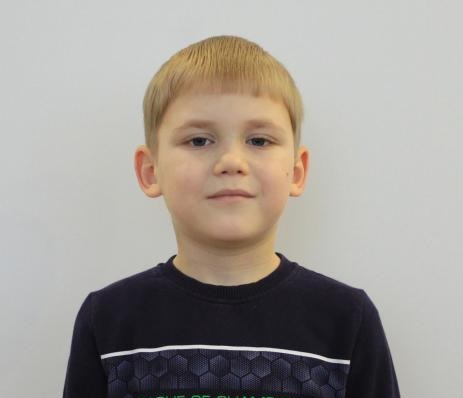 Кирилл8 летНикита13 лет,Даниил10 летhttp://deti.educaltai.ru/childs/list/3094/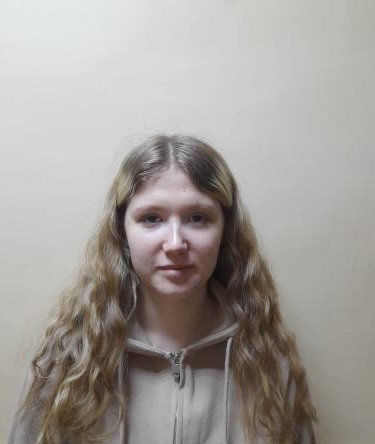 Александра 17 лет-http://deti.educaltai.ru/childs/list/3095/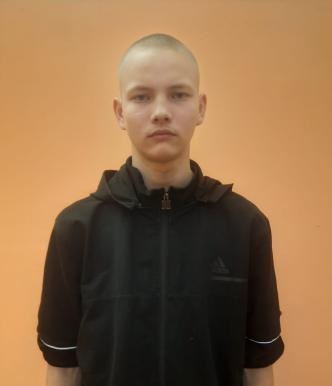 Сергей16 летАнастасия14 лет,Василий16 лет,Екатерина9 летhttp://deti.educaltai.ru/childs/list/3098/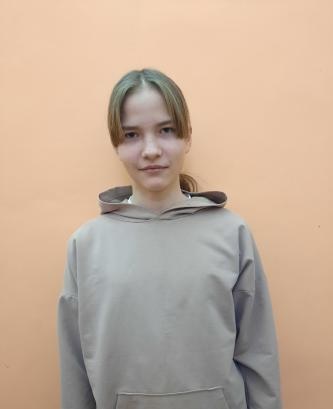 Анастасия14 летСергей16 летВасилий16 лет,Екатерина9 летhttp://deti.educaltai.ru/childs/list/3099/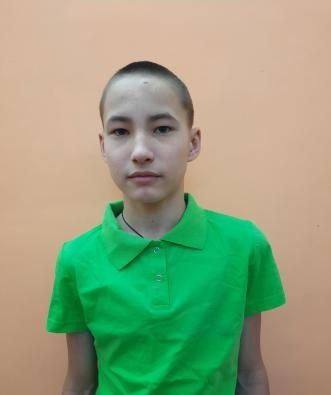 Василий16 летЕкатерина9 летСергей16 летАнастасия14 лет,http://deti.educaltai.ru/childs/list/3100/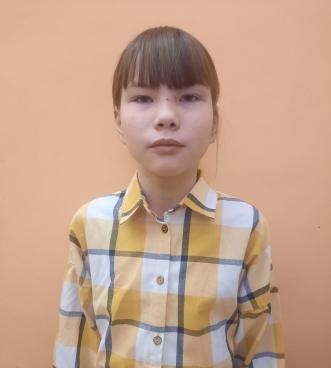 Екатерина9 летСергей16 летАнастасия14 лет,Василий16 летhttp://deti.educaltai.ru/childs/list/3101/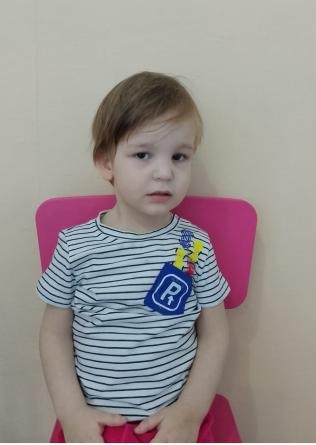 Богдан3 годаВарвара1 год,Карина9 лет,Милада 8 летhttp://deti.educaltai.ru/childs/list/3103/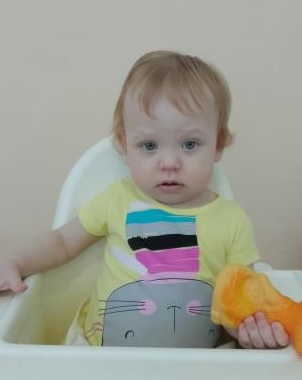 Варвара1 годКарина9 лет,Милада 8 лет,Богдан3 года http://deti.educaltai.ru/childs/list/3104/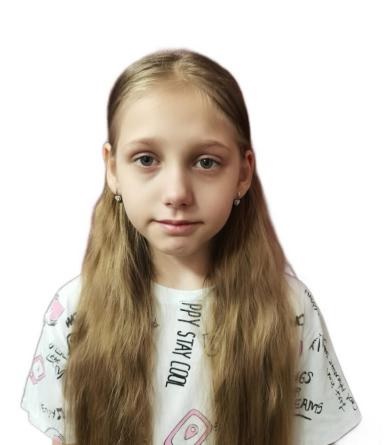 Карина9 летМилада8 лет,Богдан3 года,Варвара1 годhttp://deti.educaltai.ru/childs/list/3105/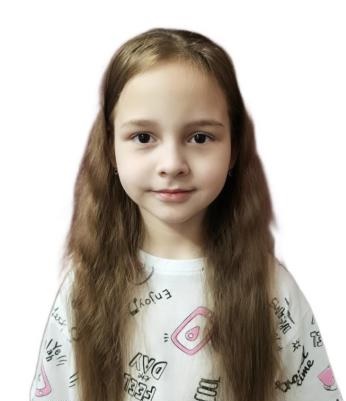 Милада8 летБогдан3 года,Варвара1 год,Карина9 летhttp://deti.educaltai.ru/childs/list/3106/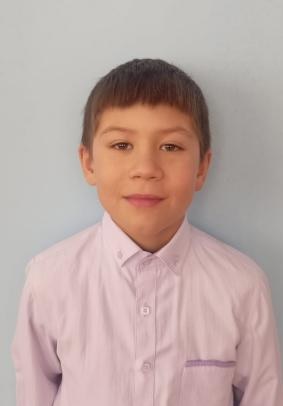 Евгений8 лет-http://deti.educaltai.ru/childs/list/3107/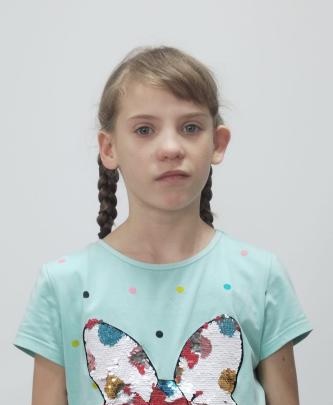 Владлена12 лет-http://deti.educaltai.ru/childs/list/3108/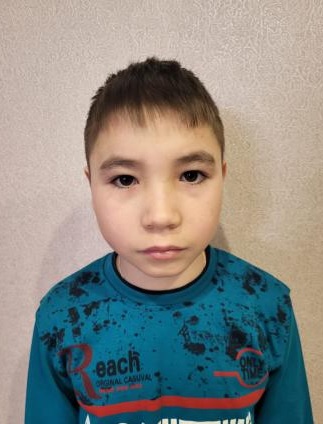 Олег12 лет-http://deti.educaltai.ru/childs/list/3109/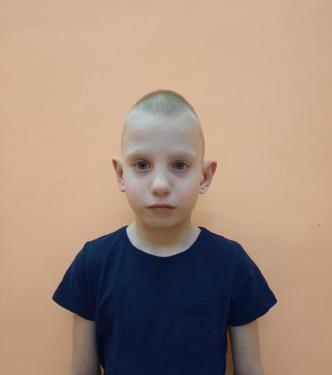 Вячеслав10 летСемен12 летhttp://deti.educaltai.ru/childs/list/3110/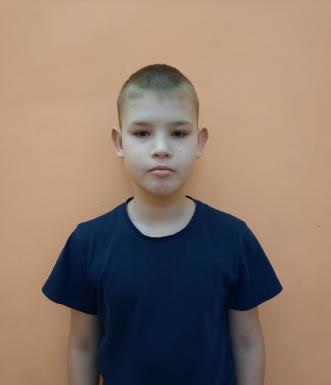 Семен12 летВячеслав10 летhttp://deti.educaltai.ru/childs/list/3111/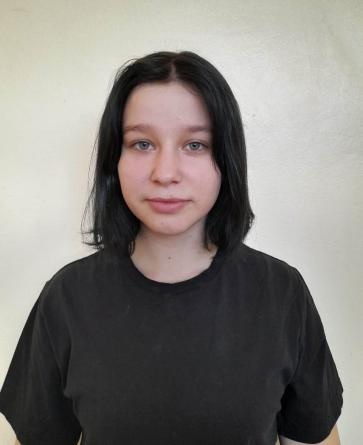 Лика15 лет-http://deti.educaltai.ru/childs/list/3112/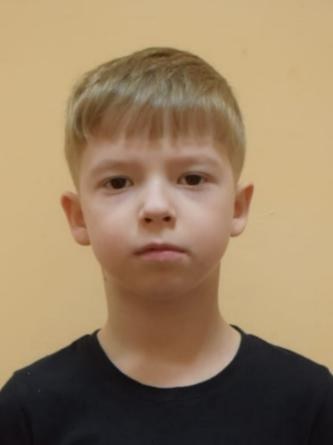 Кирилл11 летАлина14 летhttp://deti.educaltai.ru/childs/list/3113/ 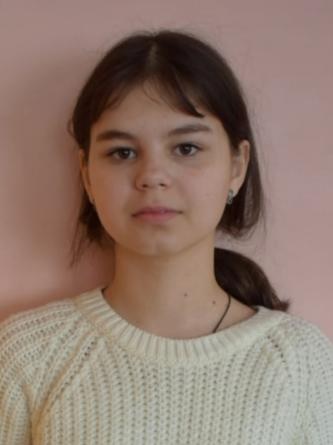 Алина14 летКирилл11 летhttp://deti.educaltai.ru/childs/list/3114/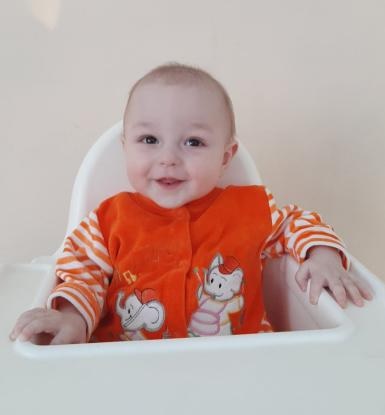 Иван1 годМихаил2 годаhttp://deti.educaltai.ru/childs/list/3115/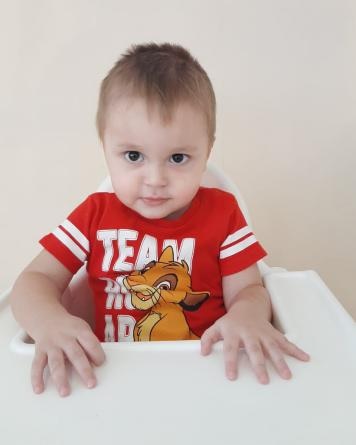 Михаил2 годаИван1 годhttp://deti.educaltai.ru/childs/list/3116/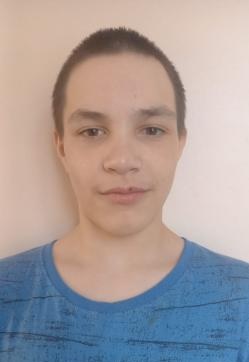 Иван17 летДмитрий15 лет,Светлана16 летhttp://deti.educaltai.ru/childs/list/3150/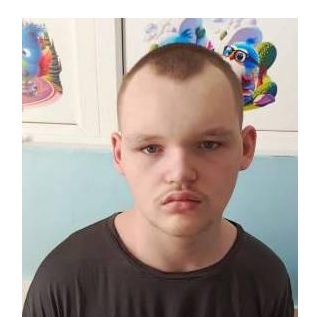 Дмитрий15 летСветлана16 лет,Иван17 летhttp://deti.educaltai.ru/childs/list/3152/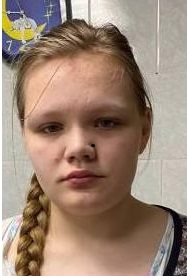 Светлана16 летИван17 лет,Светлана16 летhttp://deti.educaltai.ru/childs/list/3153/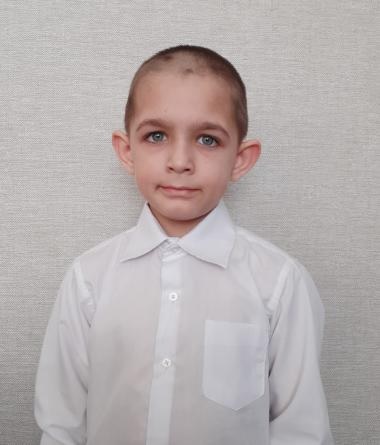 Александр7 летВадим13 лет,Алина11 лет,АлексейДо годаhttp://deti.educaltai.ru/childs/list/3154/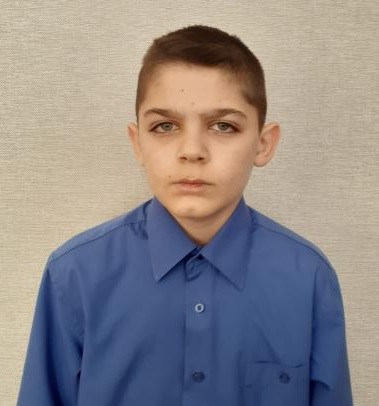 Вадим13 летАлина11 летАлександр7 лет,АлексейДо годаhttp://deti.educaltai.ru/childs/list/3155/ 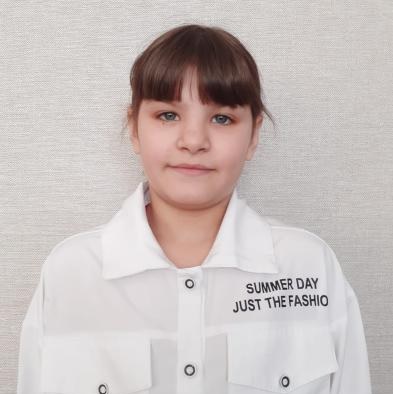 Алина11 летВадим13 лет,Александр7 лет,АлексейДо годаhttp://deti.educaltai.ru/childs/list/3156/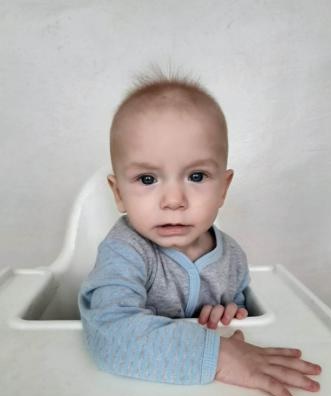 АлексейДо годаВадим13 лет,Александр7 лет,Алина11 летhttp://deti.educaltai.ru/childs/list/3171/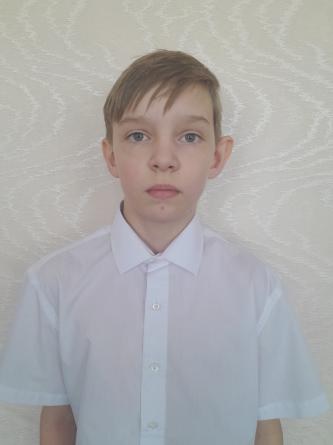 Иван13 летЭлеонора 11 летhttp://deti.educaltai.ru/childs/list/3157/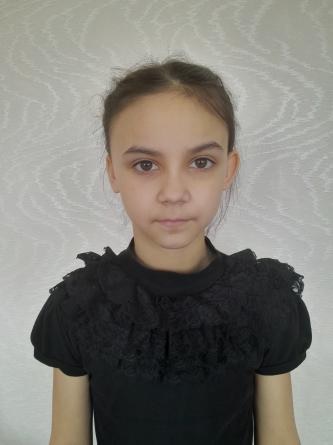 Элеонора 11 летИван13 летhttp://deti.educaltai.ru/childs/list/3158/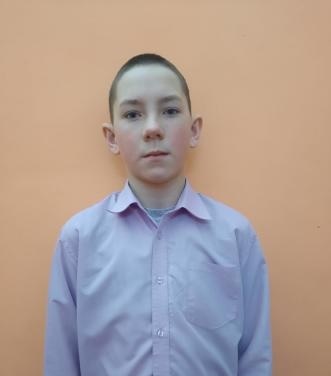 Алексей13 летАртем8 лет,Кирилл11 лет,Сергей10 летhttp://deti.educaltai.ru/childs/list/3118/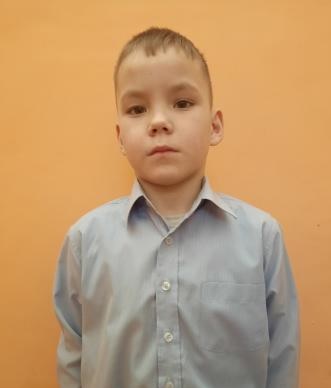 Артем8 летКирилл11 лет,Сергей10 лет,Алексей13 летhttp://deti.educaltai.ru/childs/list/3119/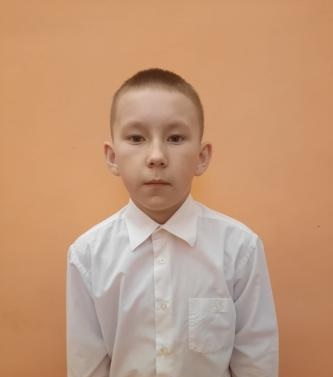 Кирилл11 летСергей10 лет,Алексей13 лет,Артем8 летhttp://deti.educaltai.ru/childs/list/3120/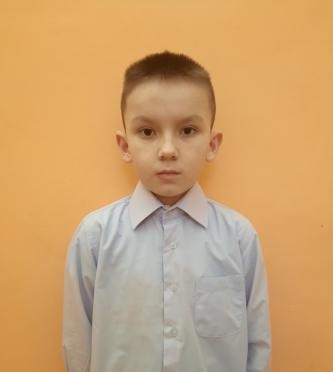 Сергей 10 летАлексей13 лет,Артем8 лет,Кирилл11 летhttp://deti.educaltai.ru/childs/list/3121/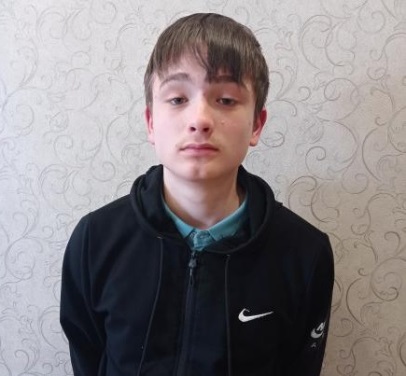 Константин15 лет-http://deti.educaltai.ru/childs/list/3123/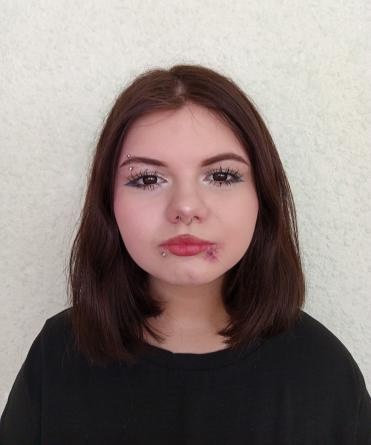 Софья16 лет-http://deti.educaltai.ru/childs/list/3124/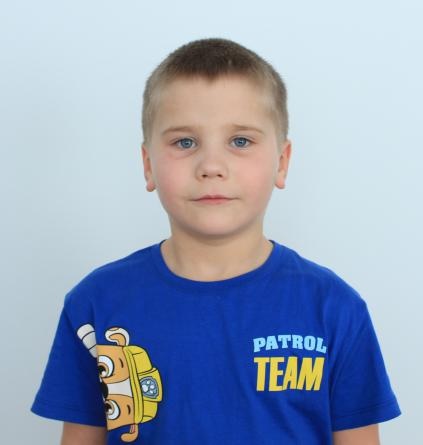 Денис7 летМаксим 15 летhttp://deti.educaltai.ru/childs/list/3127/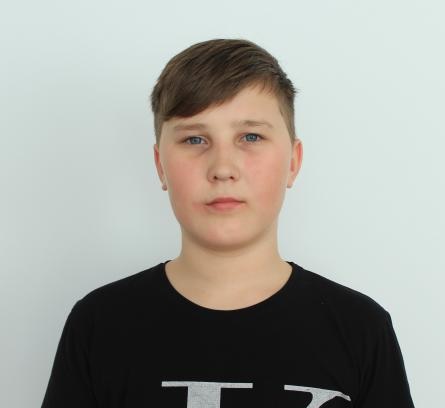 Максим15 летДенис7 летhttp://deti.educaltai.ru/childs/list/3128/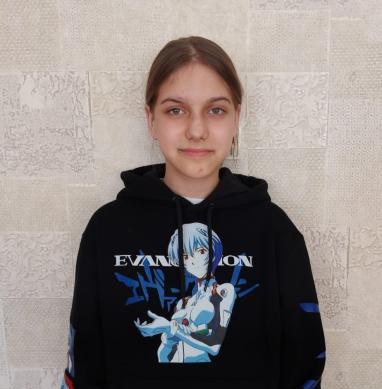 Дарина14 лет-http://deti.educaltai.ru/childs/list/3131/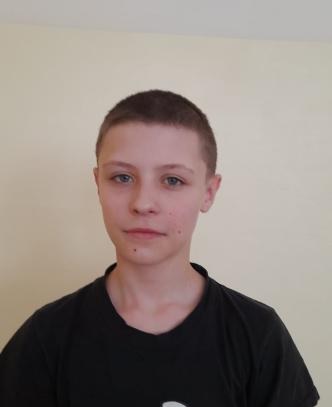 Иван13 лет-http://deti.educaltai.ru/childs/list/3134/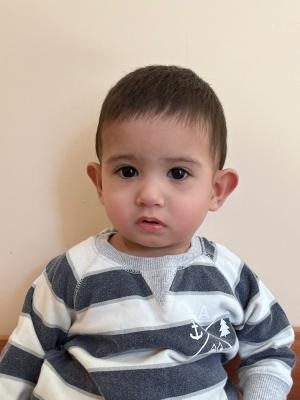 Никита1 годОлег3 годаhttp://deti.educaltai.ru/childs/list/3135/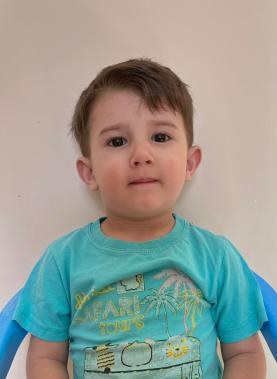 Олег3 годаНикита1 годhttp://deti.educaltai.ru/childs/list/3136/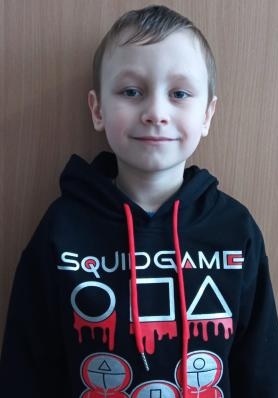 Кирилл8 летТатьяна7 летhttp://deti.educaltai.ru/childs/list/3138/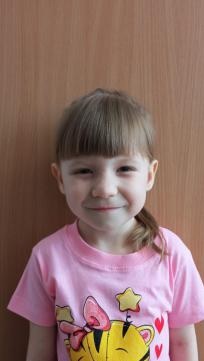 Татьяна7 летКирилл8 летhttp://deti.educaltai.ru/childs/list/3139/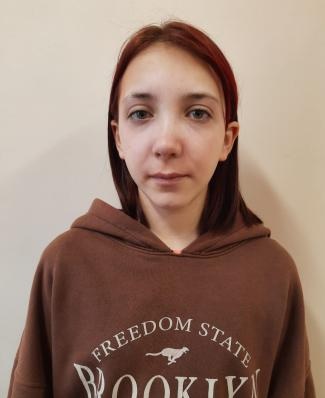 Валерия3 года-http://deti.educaltai.ru/childs/list/3141/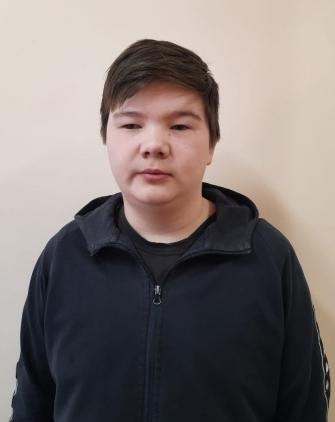 Тимур14 лет-http://deti.educaltai.ru/childs/list/3142/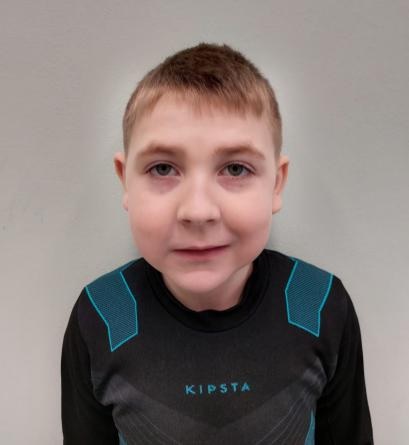 Валерий9 лет-http://deti.educaltai.ru/childs/list/3144/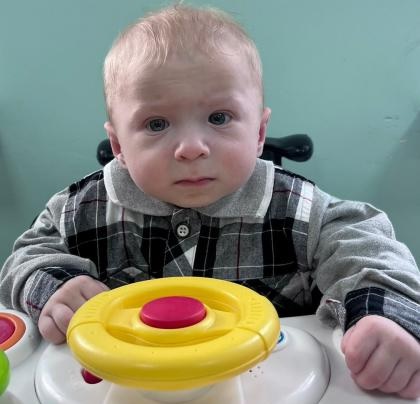 Михаил1 год-http://deti.educaltai.ru/childs/list/3146/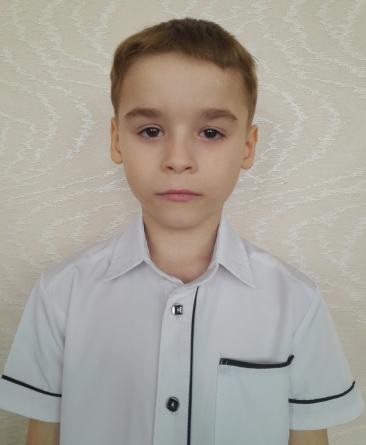 Максим7 летЕлена9 летhttp://deti.educaltai.ru/childs/list/3147/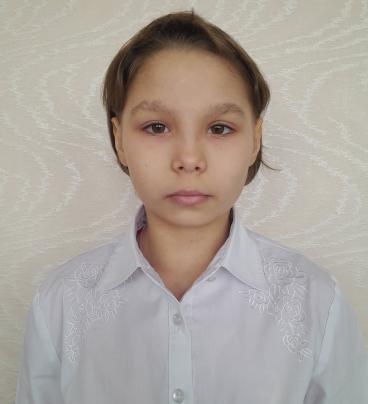 Елена9 летМаксим7 летhttp://deti.educaltai.ru/childs/list/3148/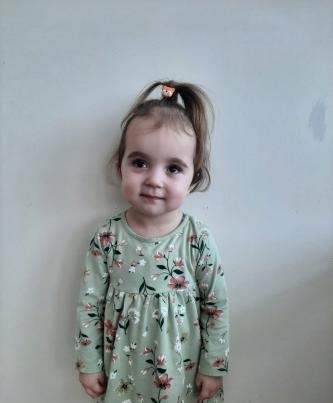 Арина3 годаЕстьhttp://deti.educaltai.ru/childs/list/3149/